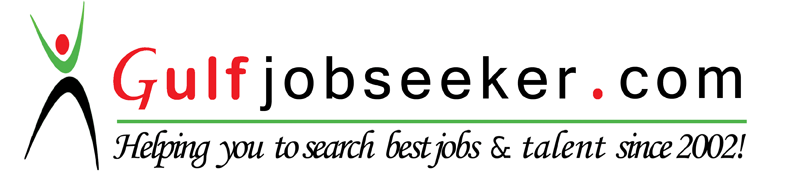 Contact HR Consultant for CV No: 327373E-mail: response@gulfjobseekers.comWebsite: http://www.gulfjobseeker.com/employer/cvdatabasepaid.php ObjectiveA challenging RN position in a busy healthcare environment.Profile StatementCompetent and committed Registered Nurse with over 6 years experience in a large urban hospital setting. Proven expertise in pre-operative and post-operative patient care, emergency room and acute patient care.Offers the following excellent skills and experience:acute observation and assessment skillsextensive practice in developing and implementing effective nursing care plans to diverse patient populationsverified use of sound judgment with clinical expertise to ensure optimal patient careestablishment of successful working relationships with patients, medical staff and the publiccomplete knowledge of perioperative nursing caregood understanding of operative procedures and required patient preparationknowledge of symptoms and complications associated with surgery and anesthesia including initial treatmentproven ability to handle emergency situations in an effective and professional mannerThorough working knowledge of:life support and emergency proceduresintravenous therapy and fluid and electrolyte balancecatheterizationventilator carewound carepain managementactions of pharmaceuticals and anesthetic agentspatient and family educationA self-motivated and dedicated patient-focused nursing professional with high energy levels.General Nursing & Midwifery 		(KoyiliSchool of Nursing, Koyili Hospital - Kerala, India)		(Year: 2003 - 2006) (Marks Obtained: 57%)Post B.sc Nursing  		(SIMET College of Nursing, - Kerala – India)		(Year: 2011 - 2013) (Marks Obtained: 64%)S.S.L.C		(KPC -HSS - Kerala, India) 	(Year: 2000) (Marks Obtained: 67%)Plus Two 		(Govt. HSS - Kerala – India) (Year: 2002) (Marks Obtained: 58%)PROFESSIONAL EXPERIENCES EXPERIENCE           -  7 years  in clinical experience                                         ( TWO  years after PCBSC.FIVE years and SIX month after GNM.)STRENGTHSGood verbal and written communication skills.Systematic and able to work under pressureAble to work independently as well as in a teamPERSONAL DETAILSJob Title 		:	Regd. NurseAge & Date of Birth	:	30 Years, 01/06/1985Sex 			: 	FemaleNationality		:	IndianMaterial Status	:	MarriedLanguages Known	:	English, Malayalam, Tamil, and Hindi_________________________________________________________________________________Professional Qualifications:ACADEMIC Qualifications:REGISTRATION DETAILSREGISTRATION DETAILSREGISTRATION DETAILSREGISTRATION DETAILSRegistration AuthorityRegistration NumberValidityValidityYear of RegistrationKerala Nurse & Midwives CouncilLife MemberLife Member2006HAADPASSED ON JULY 5th 2016PASSED ON JULY 5th 2016PASSED ON JULY 5th 2016PASSED ON JULY 5th 2016Organization Koyili Hospital , Kannur Dist, Kerala - InidaKoyili Hospital , Kannur Dist, Kerala - InidaKoyili Hospital , Kannur Dist, Kerala - InidaKoyili Hospital , Kannur Dist, Kerala - InidaDurationMarch. 2006 to September 2011.March. 2006 to September 2011.March. 2006 to September 2011.March. 2006 to September 2011.DesignationStaff Nurse – Medical Surgical Ward.Staff Nurse – Medical Surgical Ward.Staff Nurse – Medical Surgical Ward.Staff Nurse – Medical Surgical Ward.OrganizationKoyili Hospital , Kannur Dist, Kerala - InidaKoyili Hospital , Kannur Dist, Kerala - InidaKoyili Hospital , Kannur Dist, Kerala - InidaKoyili Hospital , Kannur Dist, Kerala - InidaDurationDecember  2013 to till DateDecember  2013 to till DateDecember  2013 to till DateDecember  2013 to till DateDesignationStaff Nurse – Medical ICU Department.Staff Nurse – Medical ICU Department.Staff Nurse – Medical ICU Department.Staff Nurse – Medical ICU Department.Job ProfileProvide efficient quality nursing care in a compassionate and hospitable way.To work as a Registered Nurse within a multidisciplinary team, advising, supporting and coordinating colleagues & ancillary staff in delivering high quality nursing care.Providing exposure to new ideas and stimulate personal and professional growth.Cardio Pulmonary Resuscitation (CPR)Proper and timely administration of Medications.Demonstrate nursing procedures and supervise students, junior nurse and Para nursing staff. To have good and goal-oriented team approach.Disinfection of Machines.Checking of consents.Oxygen Administration.Care of Critically ill patient.Intake and output chart.Pre and post-operative care.Preparation of Surgery.Prevention and care for bed sore.To assist in various procedures like internal jugular catheterization and femoral and subclavian catheterization.Assessment of Glasgow Coma Scale.Cardiac Monitoring.Blood Transfusion.Maintaining of Emergency Drugs.To properly evaluate the implemented nursing care and make changes as and when required.To have proper and timely documentation of medical records and reports.Provide efficient quality nursing care in a compassionate and hospitable way.To work as a Registered Nurse within a multidisciplinary team, advising, supporting and coordinating colleagues & ancillary staff in delivering high quality nursing care.Providing exposure to new ideas and stimulate personal and professional growth.Cardio Pulmonary Resuscitation (CPR)Proper and timely administration of Medications.Demonstrate nursing procedures and supervise students, junior nurse and Para nursing staff. To have good and goal-oriented team approach.Disinfection of Machines.Checking of consents.Oxygen Administration.Care of Critically ill patient.Intake and output chart.Pre and post-operative care.Preparation of Surgery.Prevention and care for bed sore.To assist in various procedures like internal jugular catheterization and femoral and subclavian catheterization.Assessment of Glasgow Coma Scale.Cardiac Monitoring.Blood Transfusion.Maintaining of Emergency Drugs.To properly evaluate the implemented nursing care and make changes as and when required.To have proper and timely documentation of medical records and reports.Provide efficient quality nursing care in a compassionate and hospitable way.To work as a Registered Nurse within a multidisciplinary team, advising, supporting and coordinating colleagues & ancillary staff in delivering high quality nursing care.Providing exposure to new ideas and stimulate personal and professional growth.Cardio Pulmonary Resuscitation (CPR)Proper and timely administration of Medications.Demonstrate nursing procedures and supervise students, junior nurse and Para nursing staff. To have good and goal-oriented team approach.Disinfection of Machines.Checking of consents.Oxygen Administration.Care of Critically ill patient.Intake and output chart.Pre and post-operative care.Preparation of Surgery.Prevention and care for bed sore.To assist in various procedures like internal jugular catheterization and femoral and subclavian catheterization.Assessment of Glasgow Coma Scale.Cardiac Monitoring.Blood Transfusion.Maintaining of Emergency Drugs.To properly evaluate the implemented nursing care and make changes as and when required.To have proper and timely documentation of medical records and reports.Provide efficient quality nursing care in a compassionate and hospitable way.To work as a Registered Nurse within a multidisciplinary team, advising, supporting and coordinating colleagues & ancillary staff in delivering high quality nursing care.Providing exposure to new ideas and stimulate personal and professional growth.Cardio Pulmonary Resuscitation (CPR)Proper and timely administration of Medications.Demonstrate nursing procedures and supervise students, junior nurse and Para nursing staff. To have good and goal-oriented team approach.Disinfection of Machines.Checking of consents.Oxygen Administration.Care of Critically ill patient.Intake and output chart.Pre and post-operative care.Preparation of Surgery.Prevention and care for bed sore.To assist in various procedures like internal jugular catheterization and femoral and subclavian catheterization.Assessment of Glasgow Coma Scale.Cardiac Monitoring.Blood Transfusion.Maintaining of Emergency Drugs.To properly evaluate the implemented nursing care and make changes as and when required.To have proper and timely documentation of medical records and reports.Equipments HandledEquipments HandledCentral Monitor.Glucometer.Suction Apparatus.Oxygen Cylinder.Cardiac Monitor.Ventilator.Pulse Oximetry.ECG Machine.Arterial Blood Gas Analysis.Syringe Pump.Central Monitor.Glucometer.Suction Apparatus.Oxygen Cylinder.Cardiac Monitor.Ventilator.Pulse Oximetry.ECG Machine.Arterial Blood Gas Analysis.Syringe Pump.